Освобождение Венгрии – Санжара А., Буянкин И., М.На финском линии фронта – Кузьмина А., Лазарева В.Золотоключинцы к великой Победе – Дуров Д., Фиофанов И.Сибирский след под Ленинградом – Богдашкина Л., Селина С.Детство, опалённое войной – Евстропова В., Зиборова К.Схема движения группПоложение проведения марафонаПриветствие: название командыДевизЭмблемаФормаПлакаты группы поддержкиСостав команды – 5-6 человекДомашнее задание: «Спасибо деду за Победу»  об участии семьи в истории войны- материалы класса.( Газета=презентация=рукописная книга) – представить.Исполнение песни военной поры – свой выборГерои Советского Союза района, края – Ф.И.О., военная операция, место подвига – знать, узнавать ( литература от Красноярска-до Берлина)Минивикторина по основным сражениям Великой Отечественной Войны 1941-45 г.г.( назвать место, дату, показать на карте)Назвать имена, фамилии участников войны живших в нашем селе.Нарисовать картину на военную тему Оценивает состав жюри от штаба - председатель Изотова Н.+ 3 человека, независимое жюри из числа болельщиков 2 человека.Критерии оценки:датамероприятиеклассыучастникируководитель04.04Объявление месячника «Вперёд  к Победе»:линейка11Казанцева А.М.6.04. понедельникСоздание штаба «Вперёд  к Победе»:НачальникЗам. начальникаВестовойРазведкаСекретариатКинорепортёрВоенный корреспондент11, 5-10Кузьмина А.Богдашкина Л.Муленко Ю.Бауман О., Малышева В.Гатина В.. Селина С.Матвеев С.Богдашкина Л.Котенок Л.Д.7.04 вторникОформить « Окна ТАССШ»9Казанцева А.М.Приглашение к конкурсам8Казанцева А.М.8.04 средаПолитинформации- политлетучка 5,6,7; 9+8; 10+119 кл.Фиофанов, Дуров, Кузьмина А, Лазарева командаКазанцева А.М.9.04 четвергОткрытие  календаря «Дороги Победы»9.11Казанцева А.М.10.04  пятницаРабота  кинозала « Салют Победе»Матвеев С.Казанцева А.М.11.04 субботаРабота  кинозала « Салют Победе»Оформление «Бессмертный полк»Матвеев С.секретариатКазанцева А.М.13.04 понедельник-17.04 субботаАкция «Солдатская могила» ( уборка могил Солдат Великой Отечественной)6-11штабКазанцева А.М.Котенок Л.Д.15.04 средаполитлетучка5,6,7; 9+8; 10+119 кл.Фиофанов, Дуров, Кузьмина А, Лазарева командаКазанцева А.М.Котенок Л.Д.16.04 четвергШкольный марафон  « Мы правнуки Победы»6-9Казанцева А.М.17.04 -18, пятница, субботаРабота  кинозала « Салют Победе»Оформление «Бессмертный полк»Матвеев С.Котенок Л.Д.20.04 понедельникАкция «Солдатская могтла» ( уборка могил Солдат Великой Отечественной)6-11штабКазанцева А.М.Котенок Л.Д.22.04 средаполитлетучка5,6,7; 9+8; 10+119 кл.Фиофанов, Дуров, Кузьмина А, Лазарева командаКотенок Л.Д.Казанцева А.М.23.04 четвергОперация « Звезда Солдата»7-11Отдел разведки и 7-9Казанцева А.М.24.04 пятницаВечер « Памяти прадеда»4-11штабКазанцева А.М.25.04 суббота, Работа  кинозала « Салют Победе»Матвеев С.27.04- понедельник, 28.04  вторник,30.04 четвергОперация « Звезда Солдата»7-11Отдел разведки и 7-9Казанцева А.М.29.04 средаполитлетучка5,6,7; 9+8; 10+119 кл.Фиофанов, Дуров, Кузьмина А, Лазарева ,командаКотенок Л.Д.Казанцева А.М.4.05 – 8.05, понедельник-пятницаПодготовка к Митингу «Победе – 70»штаб06.05 средаполитлетучка5,6,7; 9+8; 10+119 кл.Фиофанов, Дуров, Кузьмина А, Лазарева ,командаКотенок Л.Д.Казанцева А.М.9.05 суббота МИТИНГКотенок Л.Д.Казанцева А.М.Название к\просмотраклассы08.0415.0422.0429.0406.0510-11134529-83124574512365231452453 11 классРисую ПобедуВикторинка Моя семья в истории войныПо военной тропе (дневник участия в месячнике2 классРисую ПобедуВикторинка Моя семья в истории войныПо военной тропе (дневник участия в месячнике)3 классРисую ПобедуВикторина Моя семья в истории войныПо военной тропе (дневник участия в месячнике)4 классРисую ПобедуВикторина Моя семья в истории войныПо военной тропе (дневник участия в месячнике)5 классРисую ПобедуВикторина Моя семья в истории войныПо военной тропе (дневник участия в месячнике)Перечень оценки марафонабаллы6 класс789название команды1-2 б.Девиз1-2Эмблема1-3Форма1-4Плакаты, кричалки группы поддержки1-6Домашнее задание1-10песня1-5Герои Советского Союза1:1основные сражения1-4Имена односельчан1:1картина1-5Итог по классу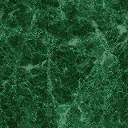 